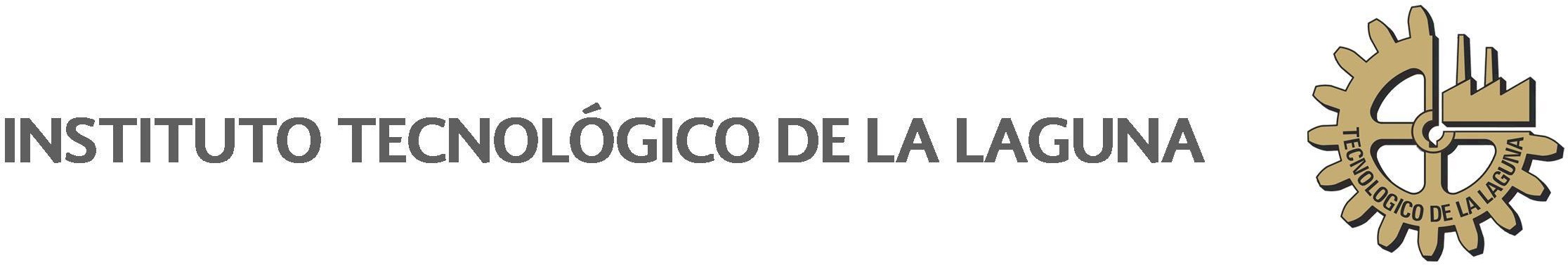 Torreón, Coah. a	de	de 20__DOCENTE DEL DEPARTAMENTO DE …. PRESENTEPor este medio me permito informar las actividades que deberán cumplir y entregar en tiempo y forma al departamento académico para que sea generada su Carta Liberación de Actividades Académicas correspondiente al semestre__________ - _________ del 20 __.Al inicioInstrumentación Didáctica para la Formación y Desarrollo de Competencias Profesionales RGI-SAC-02Programación de Prácticas de Laboratorio RGI-SAC-04(Según Aplique) Durante el semestreAtender los seguimientos de avance del Programa acorde a las fechas programadasAsistir a todas las reuniones convocadas.Participar en los protocolos de titulación citados por la División de Estudios Profesionales.Copia de comprobantes de participación en: Diplomados, Cursos, Ponencias, Foros.Al ﬁnalReporte de Actividades RGI-SAC-03.Reporte de Tutorías.Reporte de Asesorías Académicas RGI-SAC-05-A (Según Aplique)Entrega de Reportes de Residencias RGI-DEP-07 (Según Aplique)Copia de Acta de Caliﬁcaciones emitida por el departamento de Servicios Escolares RGI-DSE-06Entrega de Índices de Reprobación.Portafolio de Evidencias Electrónico. (Se entregará una muestra de las competencias adquiridas por cada asignatura)Sin más por el momento, quedo a sus órdenes.JEFATURA DEL DEPARTAMENTO ACADÉMICORGI-SAC-06A	Revisión 01	Página 1 de 1